Как уберечь свои деньги при покупке товаров через Интернет магазин?Центр по информированию и консультированию потребителей ФБУЗ «Центр гигиены и эпидемиологии в Новгородской области» в связи с обращениями потребителей по вопросам дистанционной торговли  информирует - как уберечь свои деньги при покупке товаров через Интернет магазин?При реализации товаров дистанционным способом юридические лица, зарегистрированные на территории Российской Федерации и осуществляющие продажу товаров дистанционным способом продажи товара на территории Российской Федерации, обязаны указывать полное фирменное наименование, основной государственный регистрационный номер, адрес и место нахождения, адрес электронной почты и (или) номер телефона (Постановление Правительства РФ от 31.12.2020 N 2463 "Об утверждении Правил продажи товаров по договору розничной купли-продажи»).Индивидуальные предприниматели, зарегистрированные на территории Российской Федерации - обязаны указывать фамилию, имя, отчество (при наличии), основной государственный регистрационный номер, адрес электронной почты и (или) номер телефона.Указанная информация доводится до потребителя посредством ее размещения на сайте (при его наличии) и (или) странице сайта в сети "Интернет" (при его наличии), а также в программе для электронных вычислительных машин (при ее наличии).С 1 января 2019 года вступили в силу изменения в  Закон Российской Федерации от 07.02.1992 №2300-1 "О защите прав потребителей», внесенные Федеральным законом от 29.07.2018 № 250-ФЗ «О внесении изменений в Закон Российской Федерации «О защите прав потребителей»». Данными поправками в Закон «О защите прав потребителей» введено понятие «владелец агрегатора информации о товарах (услугах)» (далее – владелец агрегатора), включены нормы, устанавливающие обязанности владельца агрегатора и его ответственность перед потребителем.Понятие владелец агрегатора используется для обозначения информационного ресурса (платформы), на котором потребитель имеет возможность получить информацию о товаре (услуге), оформить заказ и оплатить его.Важной особенностью таких ресурсов является их ответственность за достоверность информации о фактическом продавце (исполнителе).Согласно п.1 ст. 9 Закона Российской Федерации «О защите прав потребителей» владелец агрегатора обязан довести до сведения потребителей информацию о себе и продавце (исполнителе).Среди честных магазинов в сети попадаются мошенники, присылающие некачественный товар или разводящие покупателя на деньги. Потребителям важно знать, как обезопасить себя и куда жаловаться, если интернет-магазин не возвращает деньги.Распознать ложный ресурс можно также по отсутствию:- подробного описания товаров;- реквизитов владельца, контактов, адресов;- данных юридического лица; -ссылок на поставщиков, производителей;- информации о возврате, точного описания гарантий; - различных способов для оплаты (чаще всего предложены электронные кошельки).Что делать, если вас обманули на Авито?Если вы получили не тот товар, брак или вам вовсе не доставили купленную вещь, то постарайтесь решить проблему при помощи личного общения с продавцом. Если он игнорирует вас, обратитесь в службу поддержки Авито. Опишите, что случилось, выразите свои претензии и требования. После этого обратитесь в полицию. Авито охотно сотрудничает с правоохранительными органами, предоставляет информацию о сделке, продавце.Кроме того, многие интернет - площадки предоставляют возможность разрешения спора через специально для этого созданные сервисы. Дополнительную информацию Вы можете получить на государственном информационном ресурсе в сфере защиты прав потребителей (ГИС ЗПП) в разделе «Справочник потребителя. Памятки». Вход на данный ресурс свободный. Доступ к ресурсу осуществляется по адресу: http://zpp.rospotrebnadzor.ru.Если покупка оплачена банковской картой, но продавец в установленный срок не передал товар, не выходит на связь или уклоняется от общения, держатель карты может обратиться в кредитную организацию с просьбой вернуть деньги по  спорной транзакции. Дальнейшее разбирательство проводит банк и платежная система VISA или MasterCard.За получением подробной консультации и правовой помощи  потребители могут обращаться:— в Общественную приемную Управления Роспотребнадзора по Новгородской области по телефонам 971-106;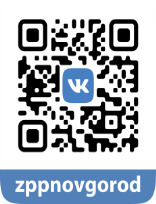 — в Центр по информированию и консультированию потребителей  ФБУЗ «ЦГи Э в Новгородской области» по телефону 77-20-38, 73-06-77; Е-mail:  zpp.center@yandex.ru— на «горячую линию» Единого консультационного центра Роспотребнадзора, который функционирует в круглосуточном режиме, телефон 8 800 555 49 43 (звонок бесплатный).